Part III: A Poetry BookOriginal Poetry Created by Student Participants In Theatre in Motion’sCreative Drama, Poetry, and Universal Design for Learning ResidencyThe participants ranged in age from 6 to 72 years old, all with celebratory abilities and disabilities!Visual art is included, which was created by students and Theatre in Motion artists.Showcased are LIST POEMS and HAIKU.© 2017 Leslie Fanelli, Artistic DirectorTheatre in MotionFunded by the J.M. McDonald FoundationList Poems Inspired by Works Created by Theatre in Motion Artists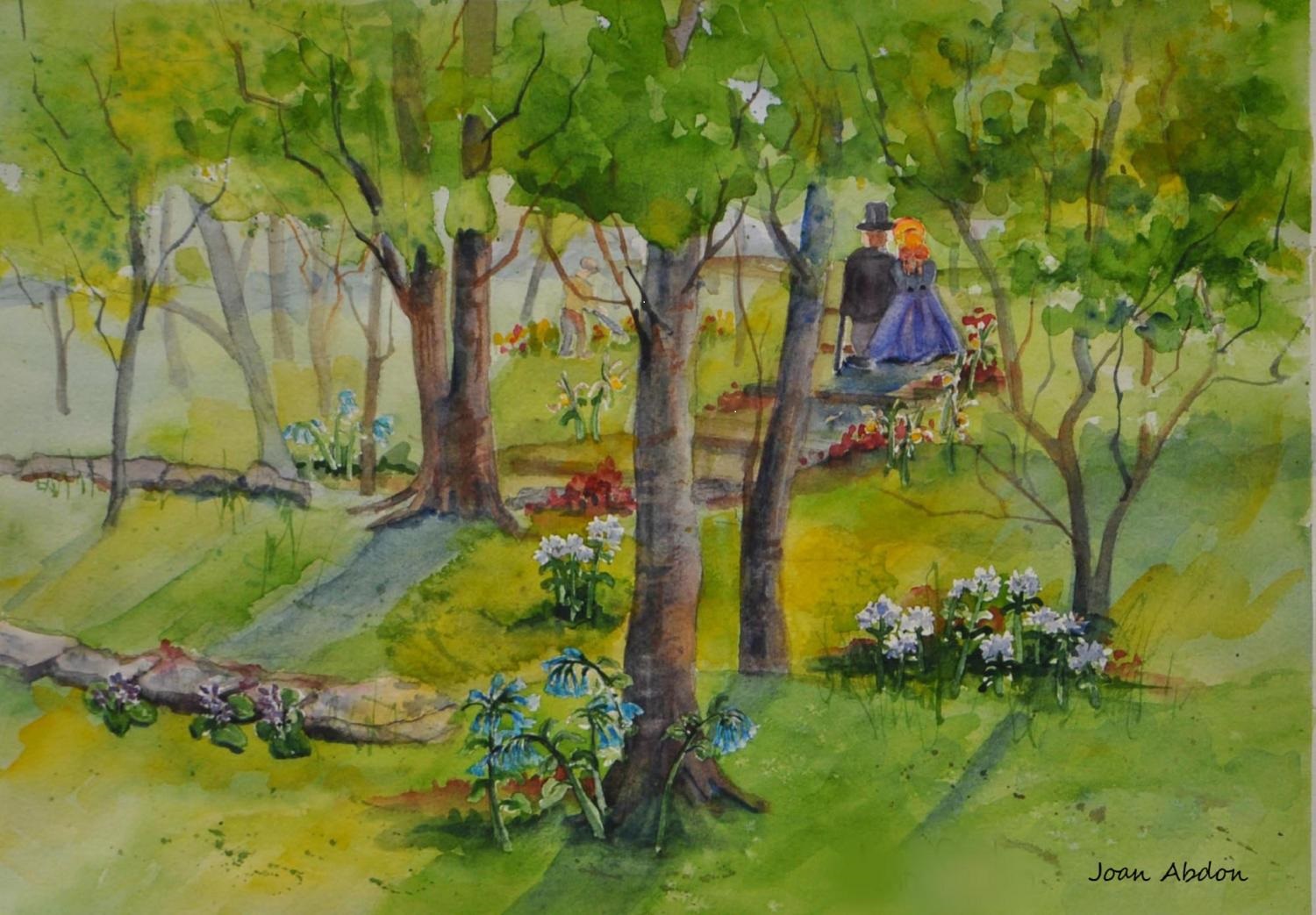 Once Upon a Time                         So many yearsWhen?                                          Trees and shadowWish to be there                            Top hatGreenest green                              Blue velvet dressBlue flowersCurvy Trees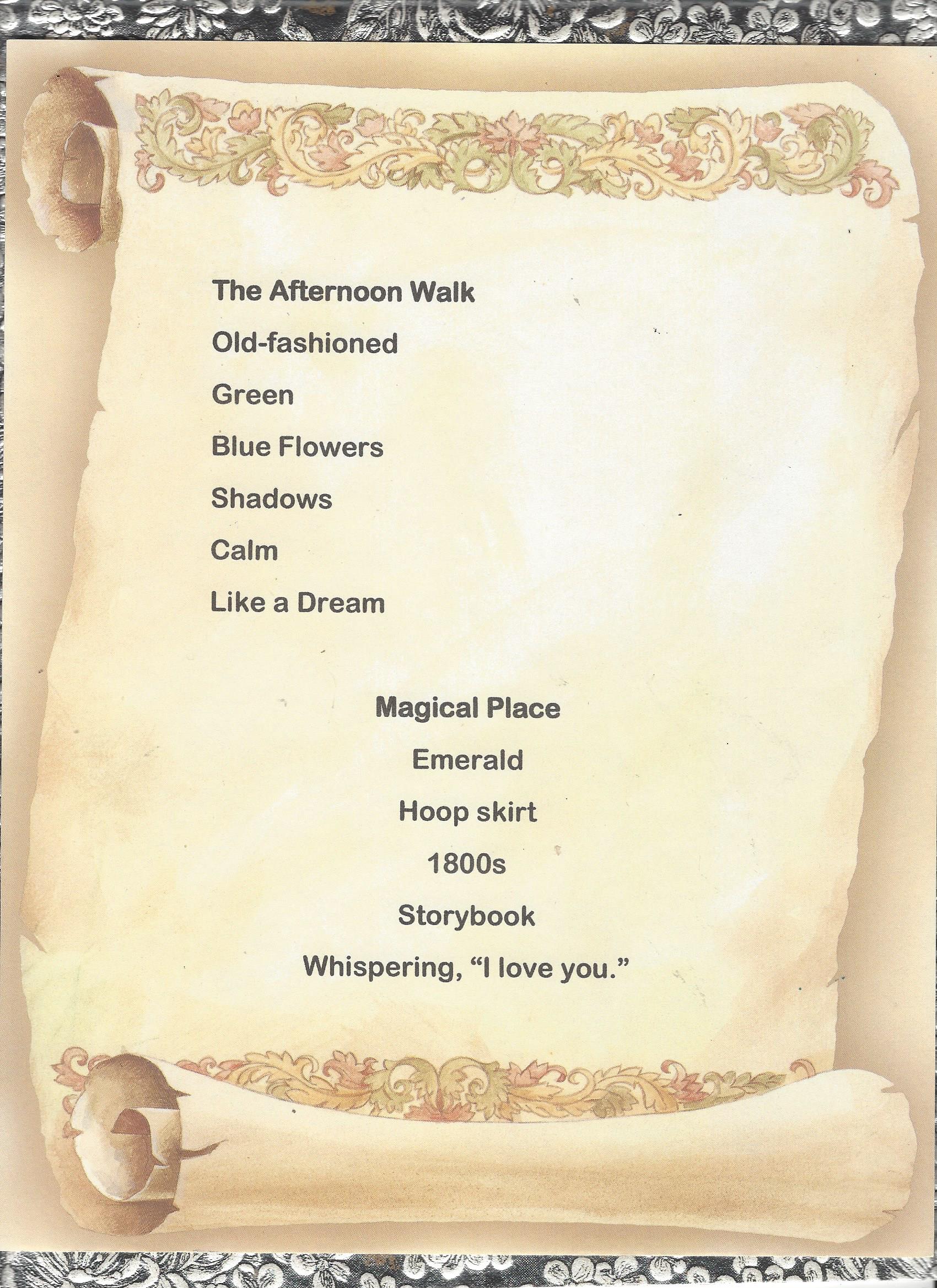 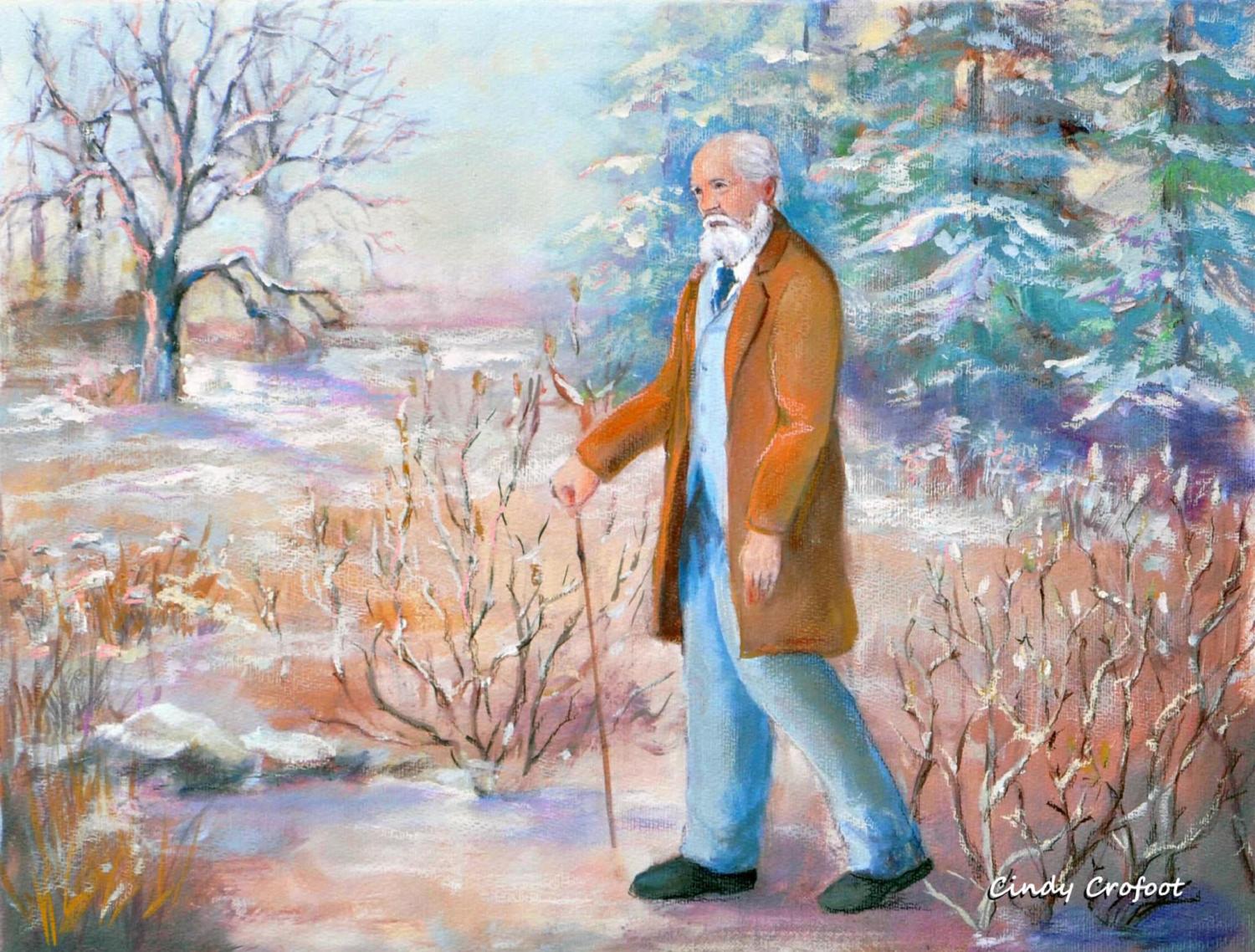 Frederick Law Olmsted                                       Winter Wonder         Winter Ice                                                      Pines Trees         His Landscape                                                Branches Hang         Today and Way Back Then                        No gloves?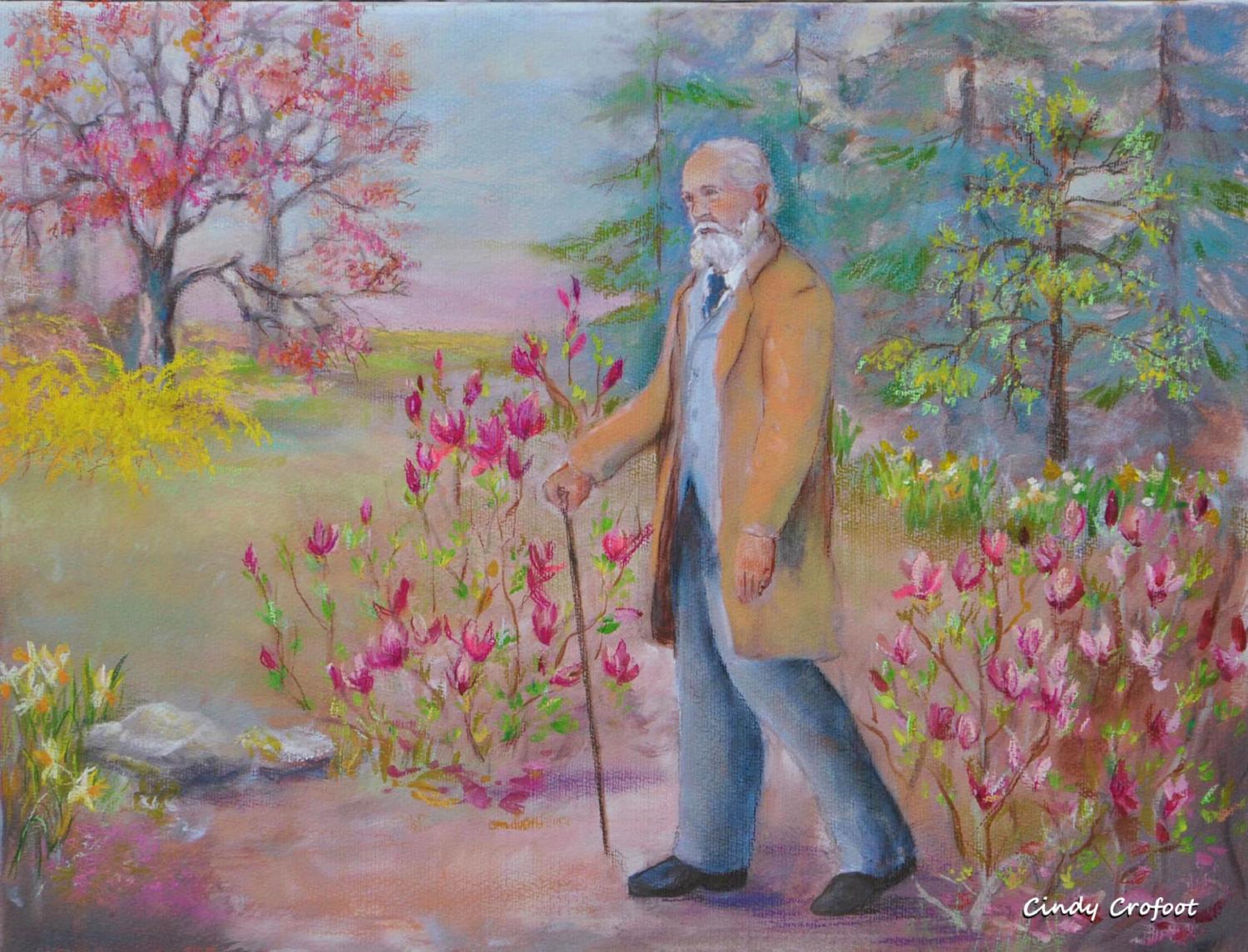               Now it is Spring!                                 New Flowers              Fantastic                                               Forsythia bush              Loveable                                                Pink              Optimistic                                              Red              Wonderful                                              Green grass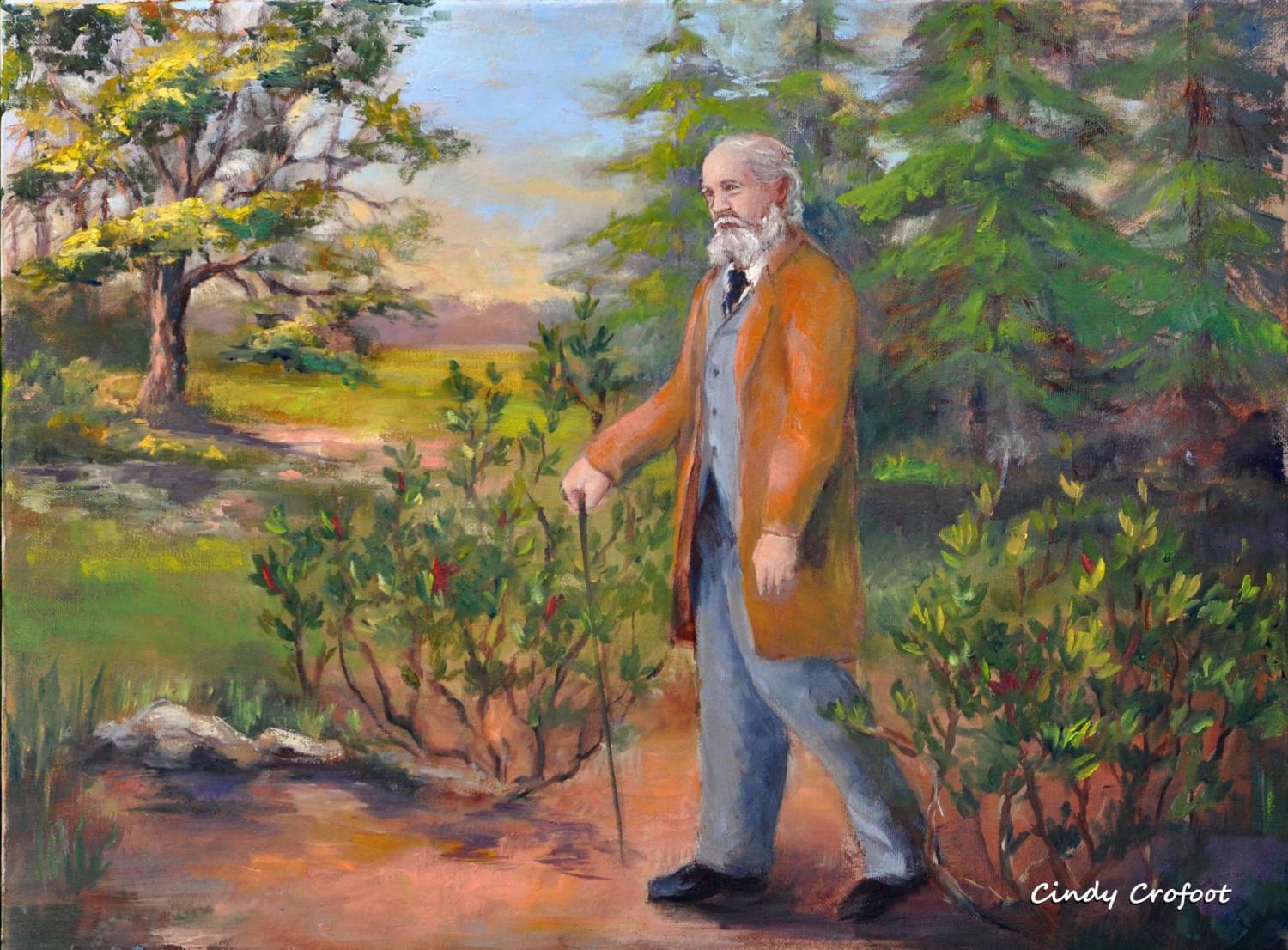        Summer Is Best                              I Think It Is Saturday!        Hot, but not too hot                    Why?  Well, because        Just right                                       Summer Saturday rocks.        Halfway Through the Year         Time Stands Still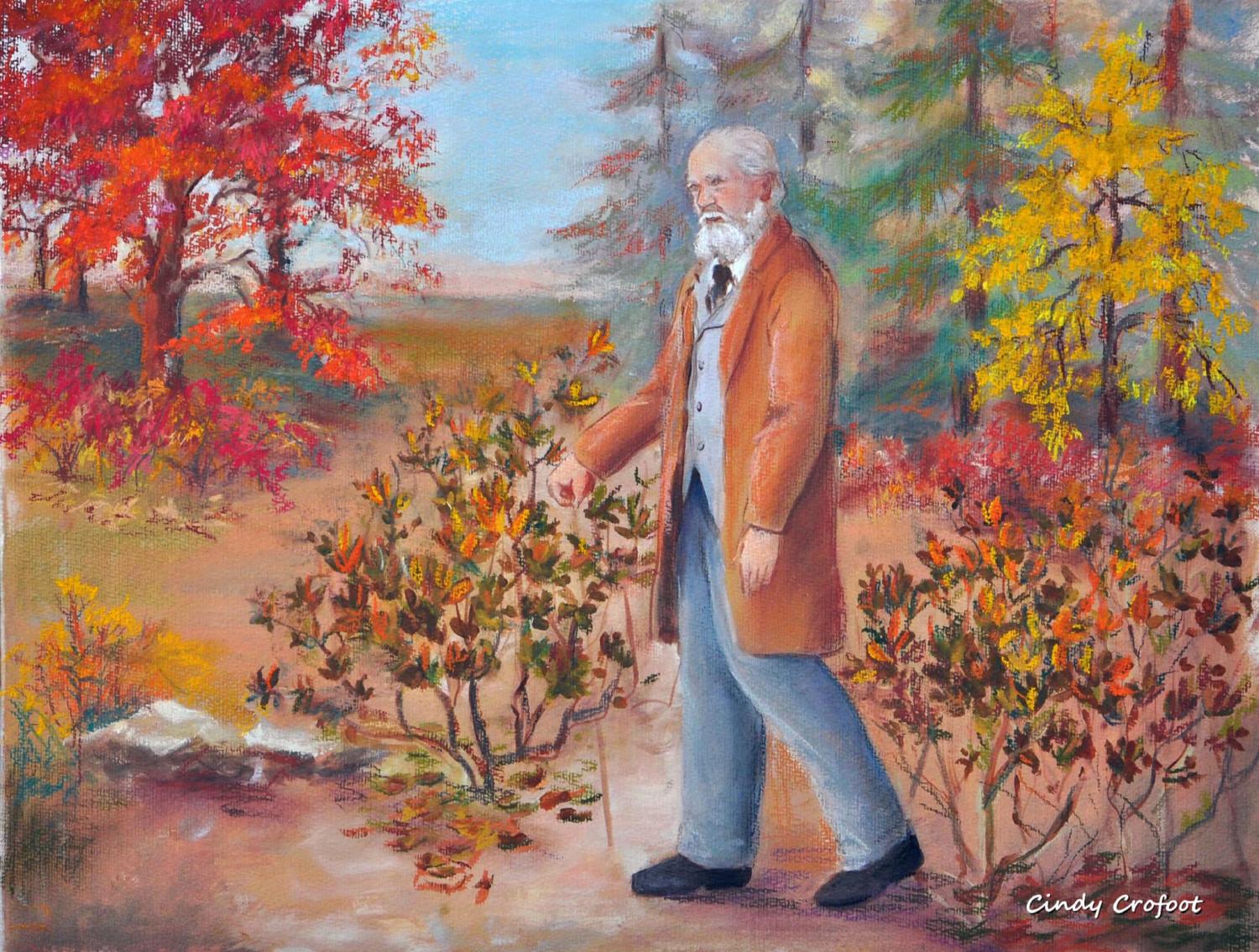         Olmsted in the Fall                  Soft Shoe        Orange                                           No leaves by feet!        Red                                                   Not yet        Brown                                             Soon        Yellow and Blue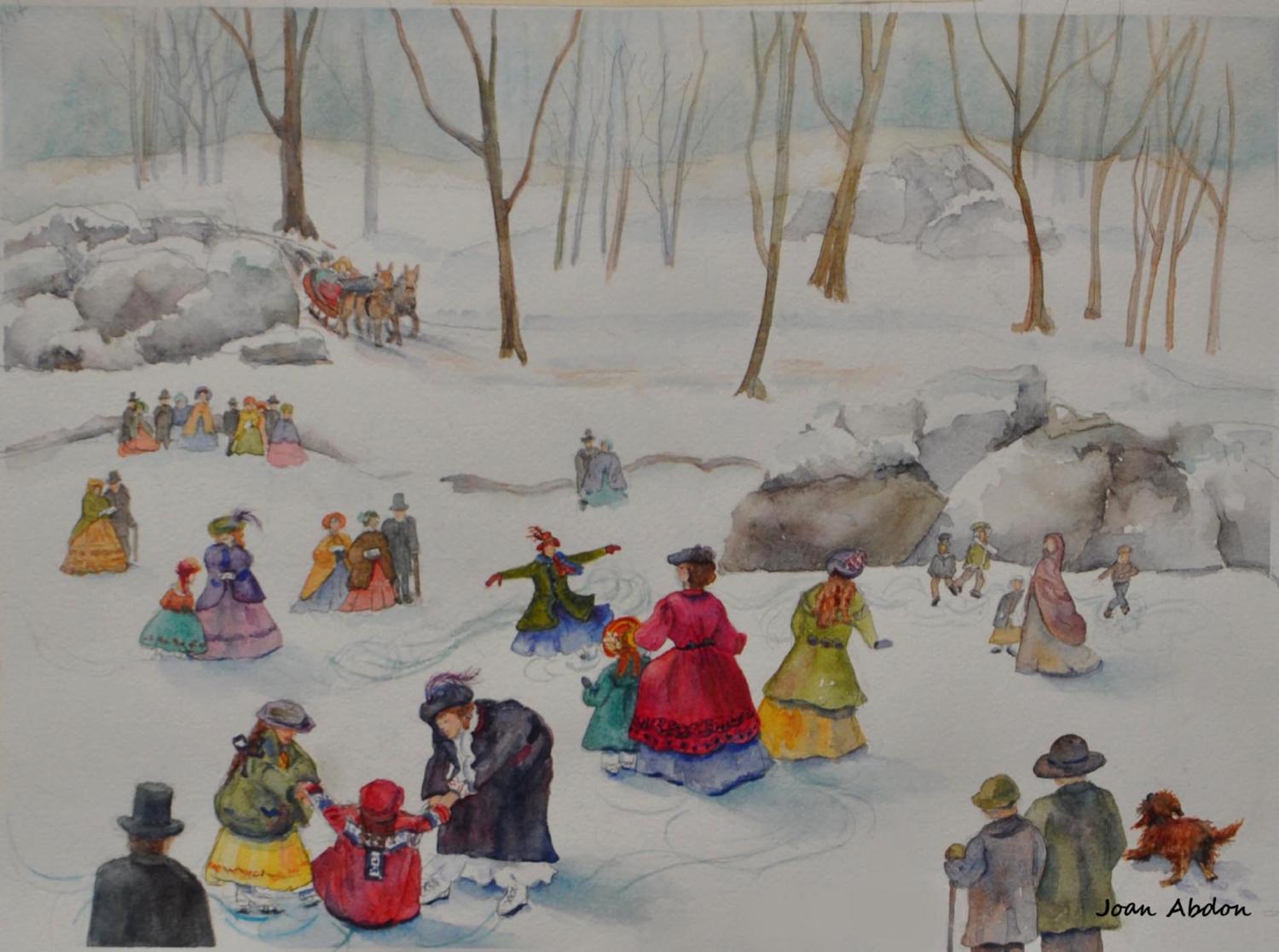   Ice Skating                               Bright Red And …  Fun                                                  Yellow  Big skirts                                      White  Happy dog                                     Icy  Spinning                                        Hats galore!  Almost falling                              Snow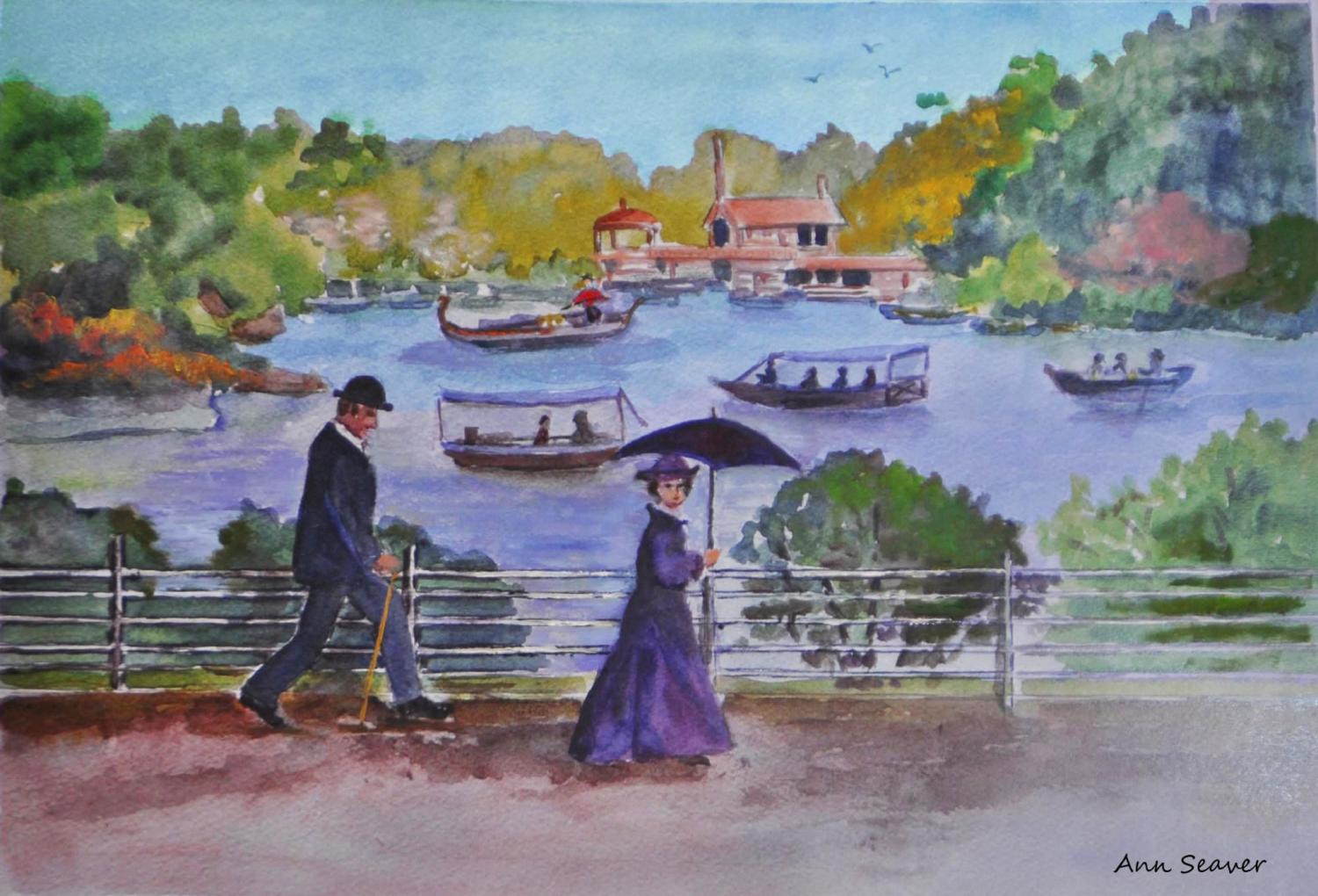 The LakeShe is looking at me!Her UmbrellaHis CaneBoatsGondolaLong Ago and Far Away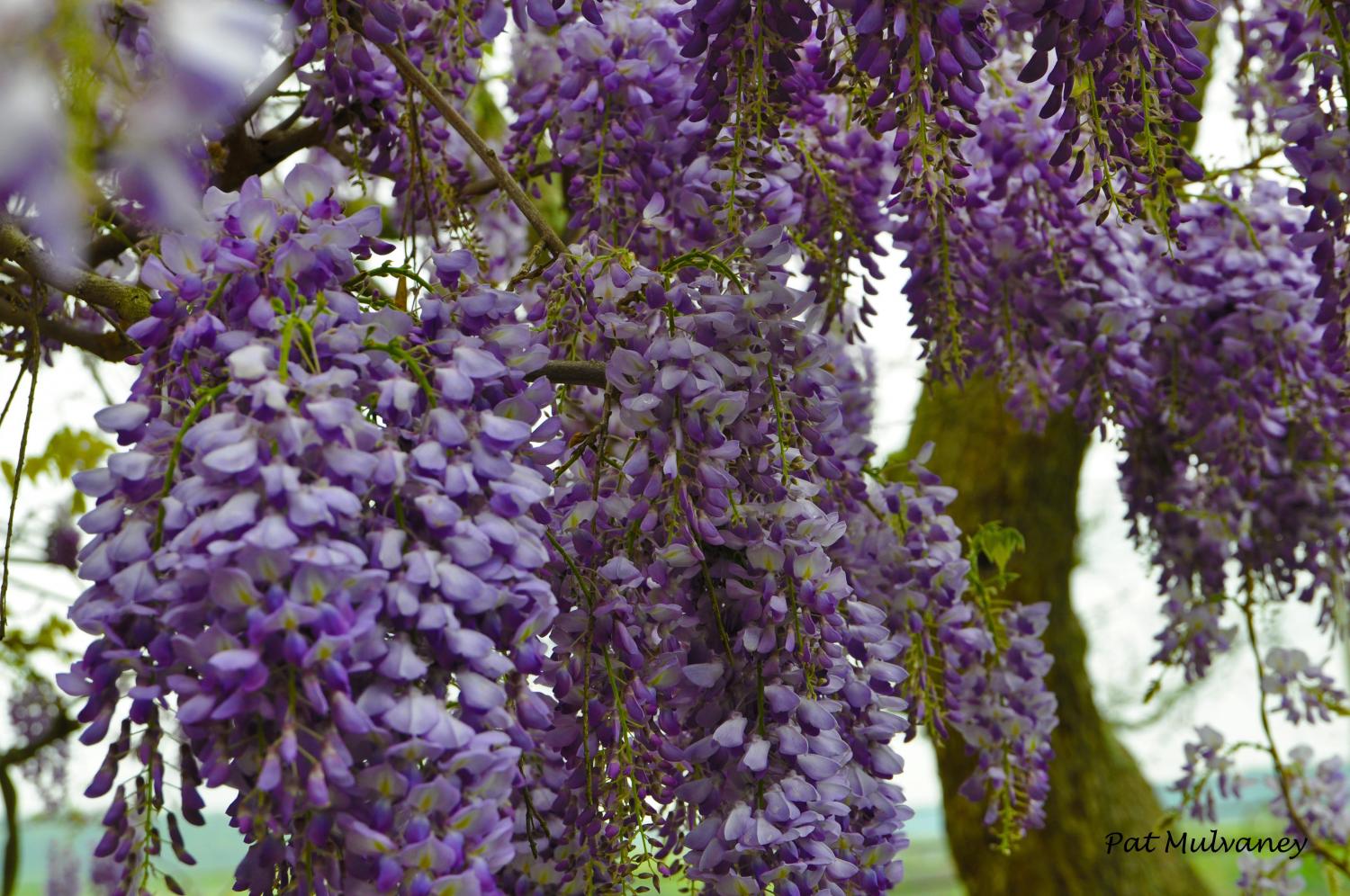    Wisteria                               Purple                                  Blossoms   Branches                            Hanging   Curves                                 Loveliness   Shapes   Smells Beautiful   Spring Heaven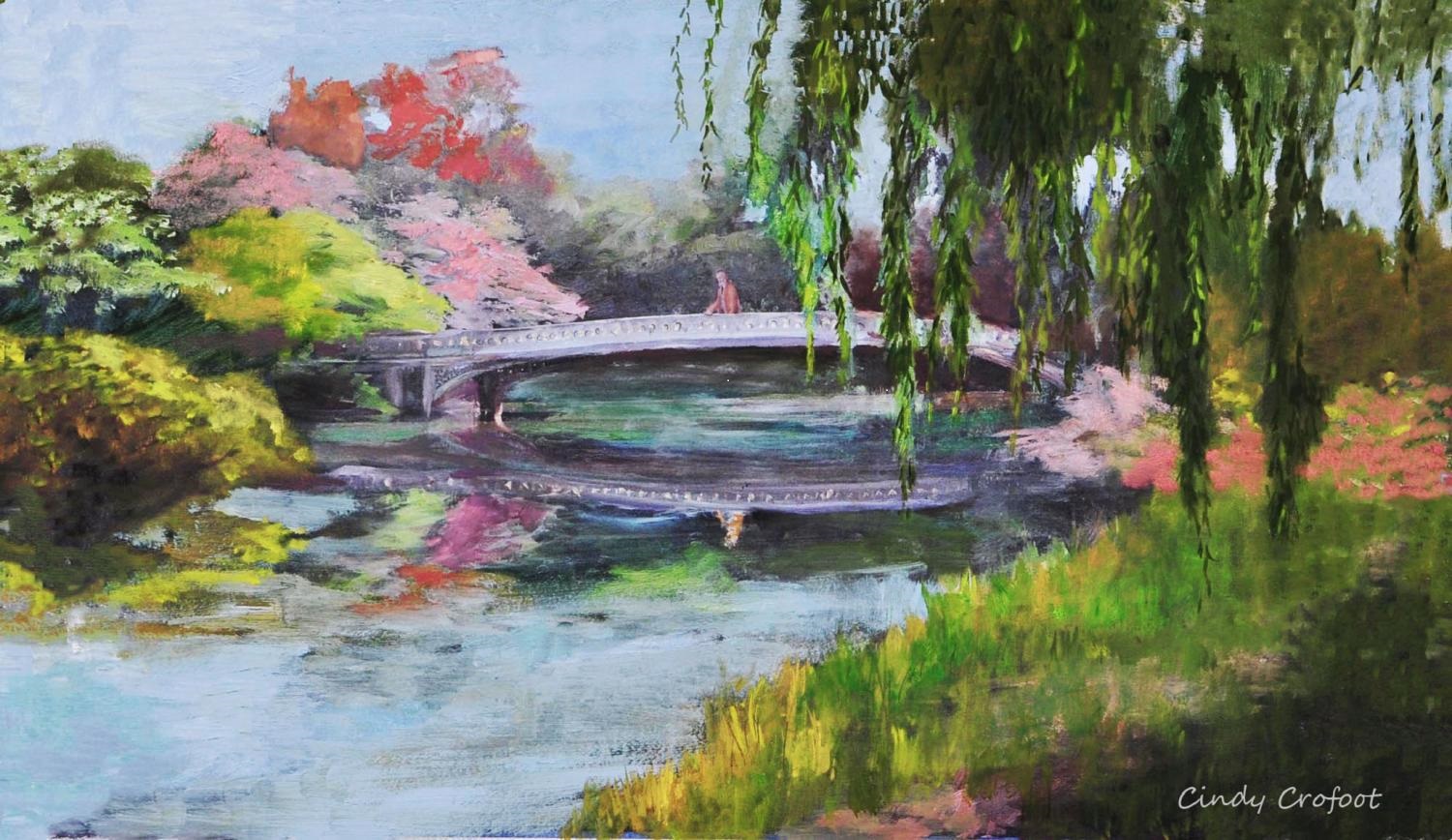            My Bridge                                           Day to Love          Beautiful, quiet lake                          Light wind          Multi-colored scenery                         Sunny          Lovely arch invites me.                      Spring          Calm day          Spring is everywhere.Outdoor  Secret  SpotYou and  mePipe  tonightthe  moonAway  from  sunmoving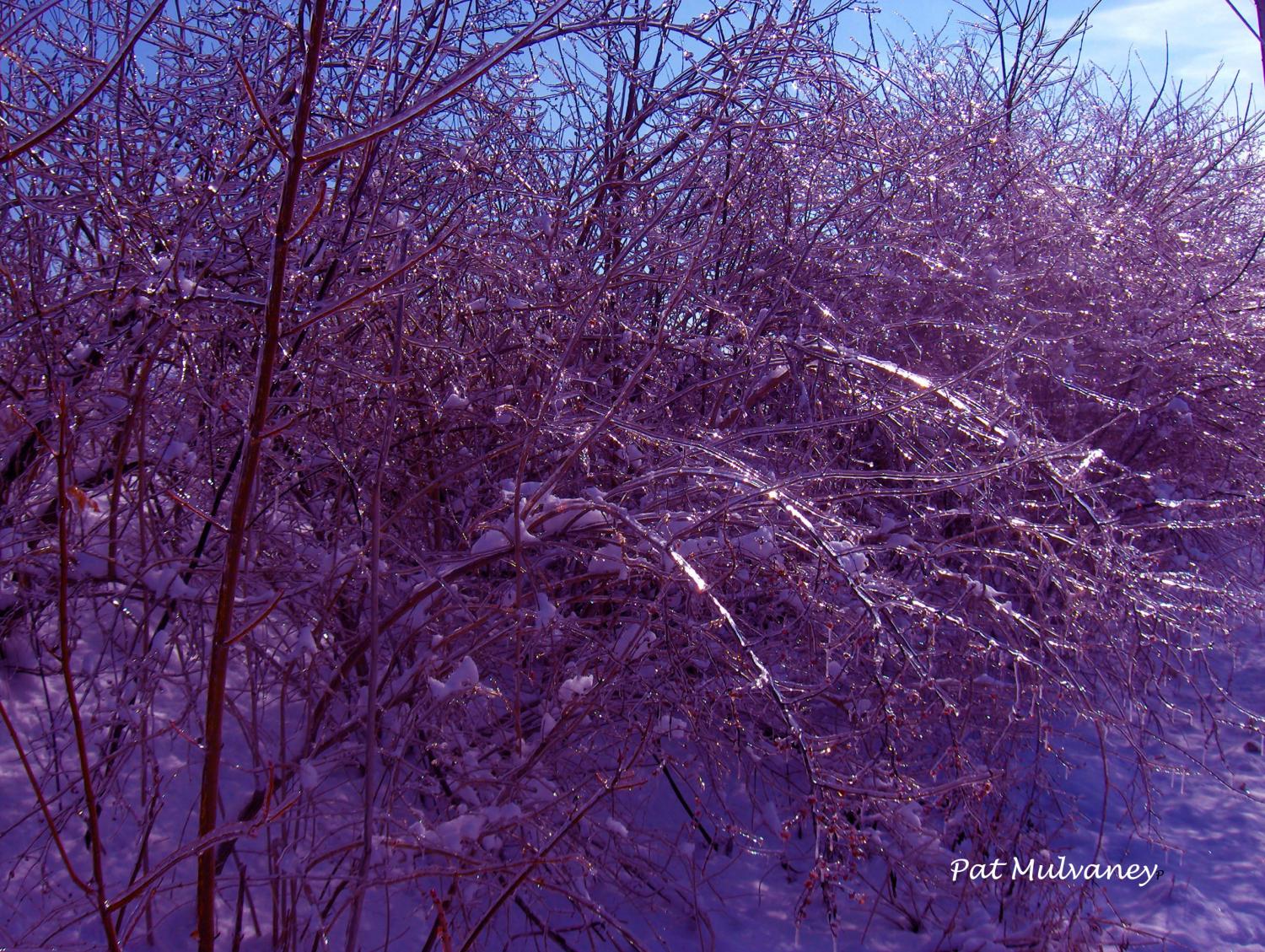    		Cold                      Blue Ice    		Winter                       Freezing    		Lovely                       Shiny    		Crying                      Brrrrrr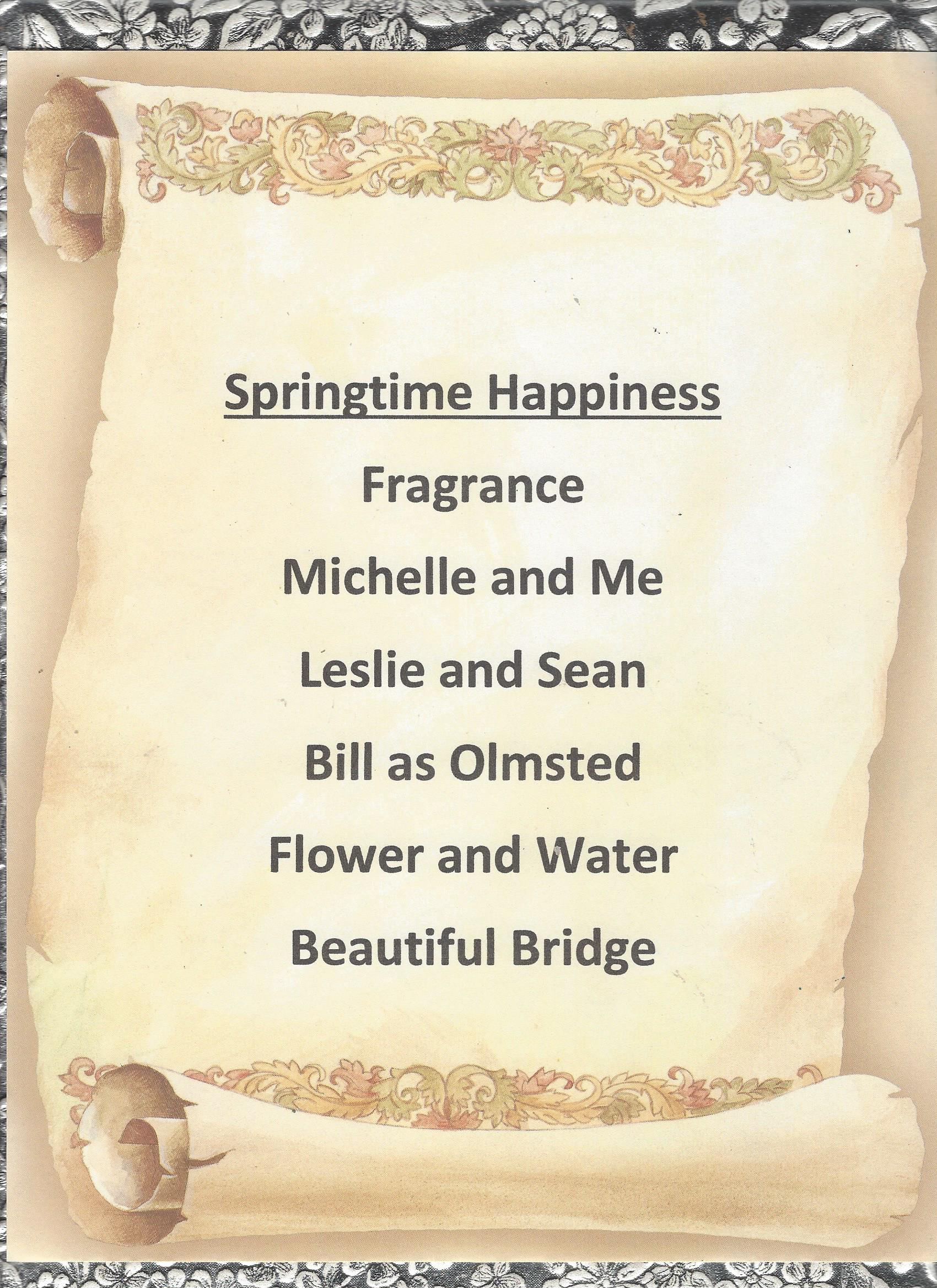         The sky        Stone bridge        Petals        Leaves        Clouds        The sun        Might rainA lakeA shoresweeping treesBushes aboundLove to be thereHappinessbirdsDay to rememberSun and shadowsForever and everCurved windowsReading spotBranches aroundNice to be thereReflectionMe or him?   And now it is time forHaiku …   Behold, group efforts: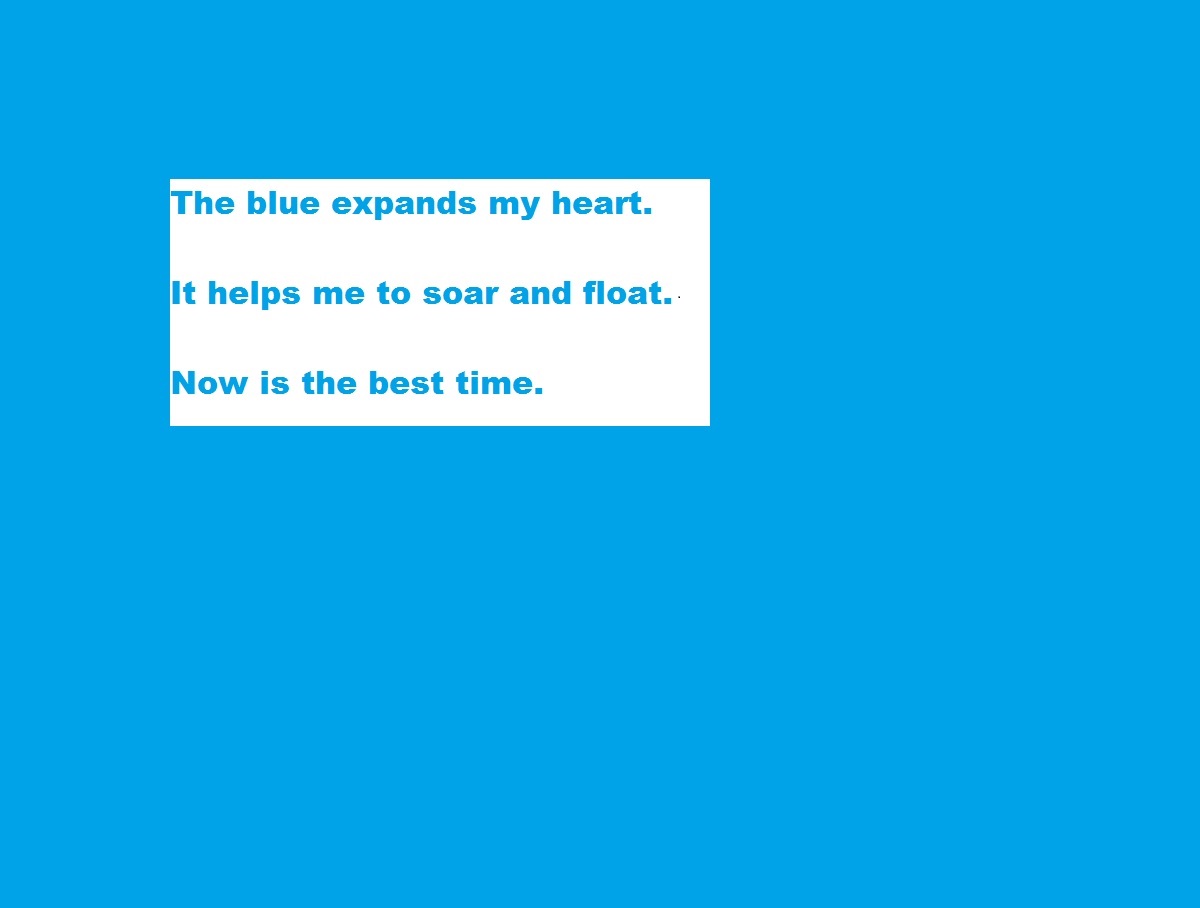 Black and white aroundEerie and lovely, spookyScary and pretty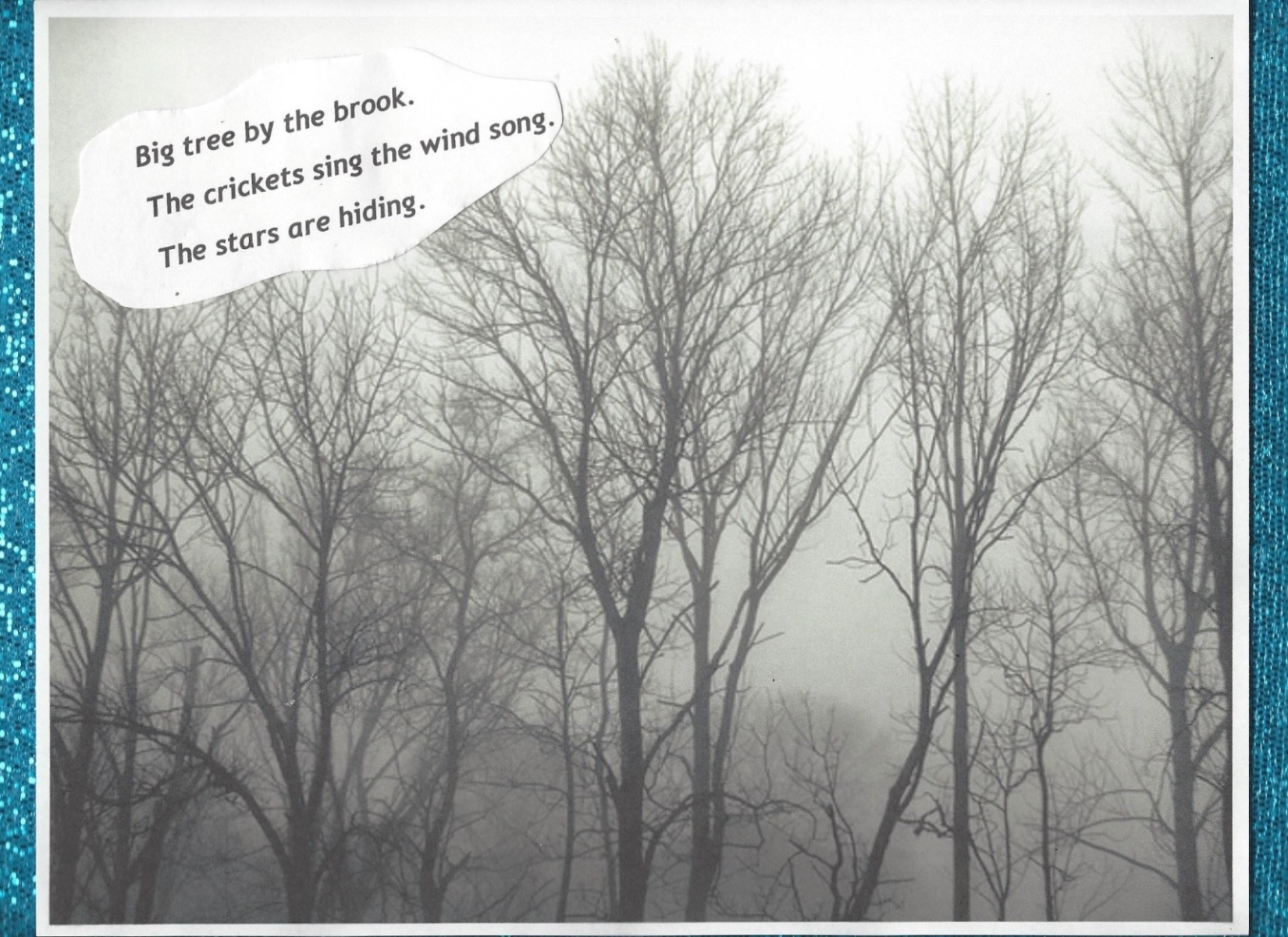 Aaaaaaaaaaaaaaaaaaaaaaaaaaah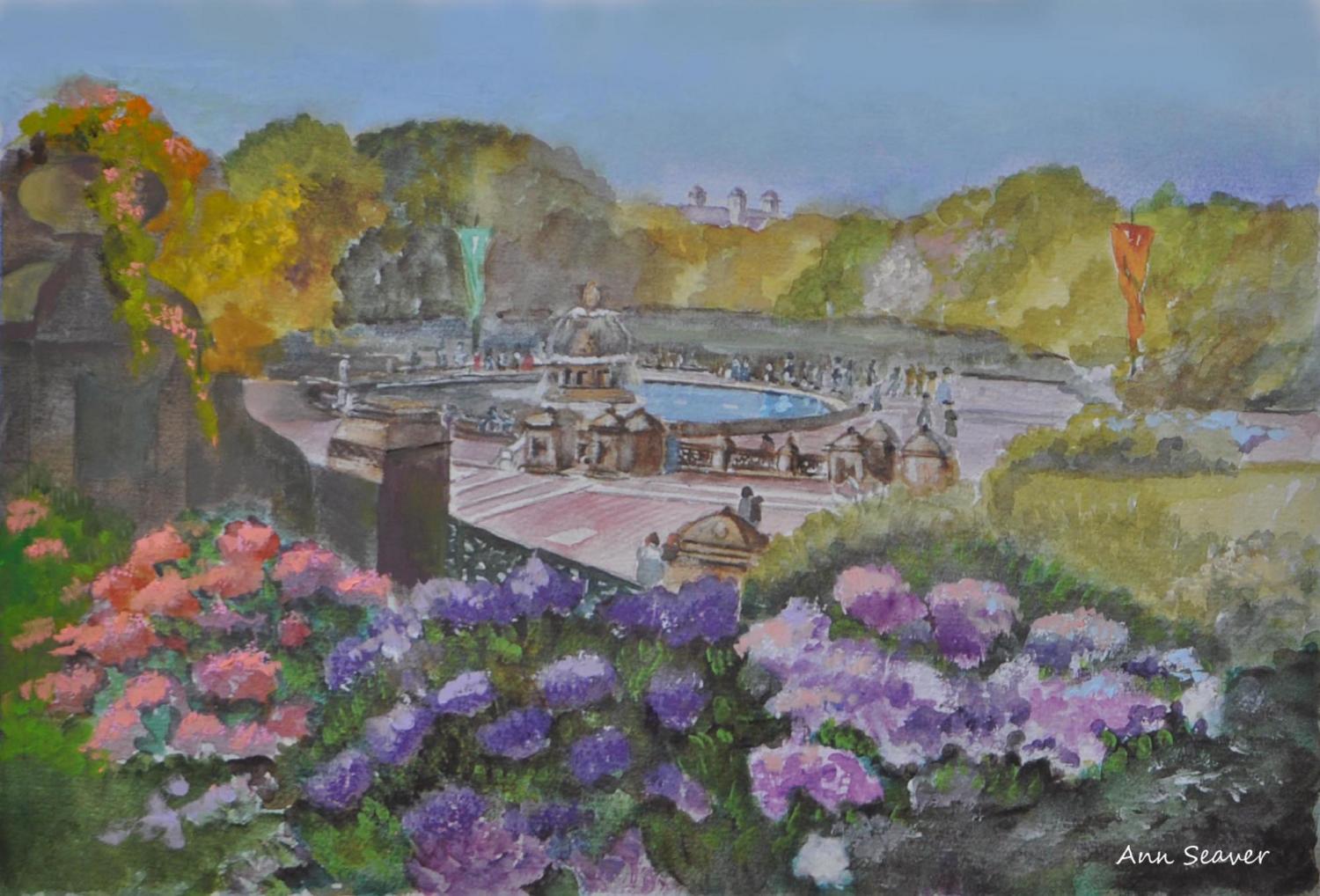      Outdoors pinkish green               Purple, lavender colors           Grateful for the park            					I see a fountain.					Faraway people gather.					Listen to the spring.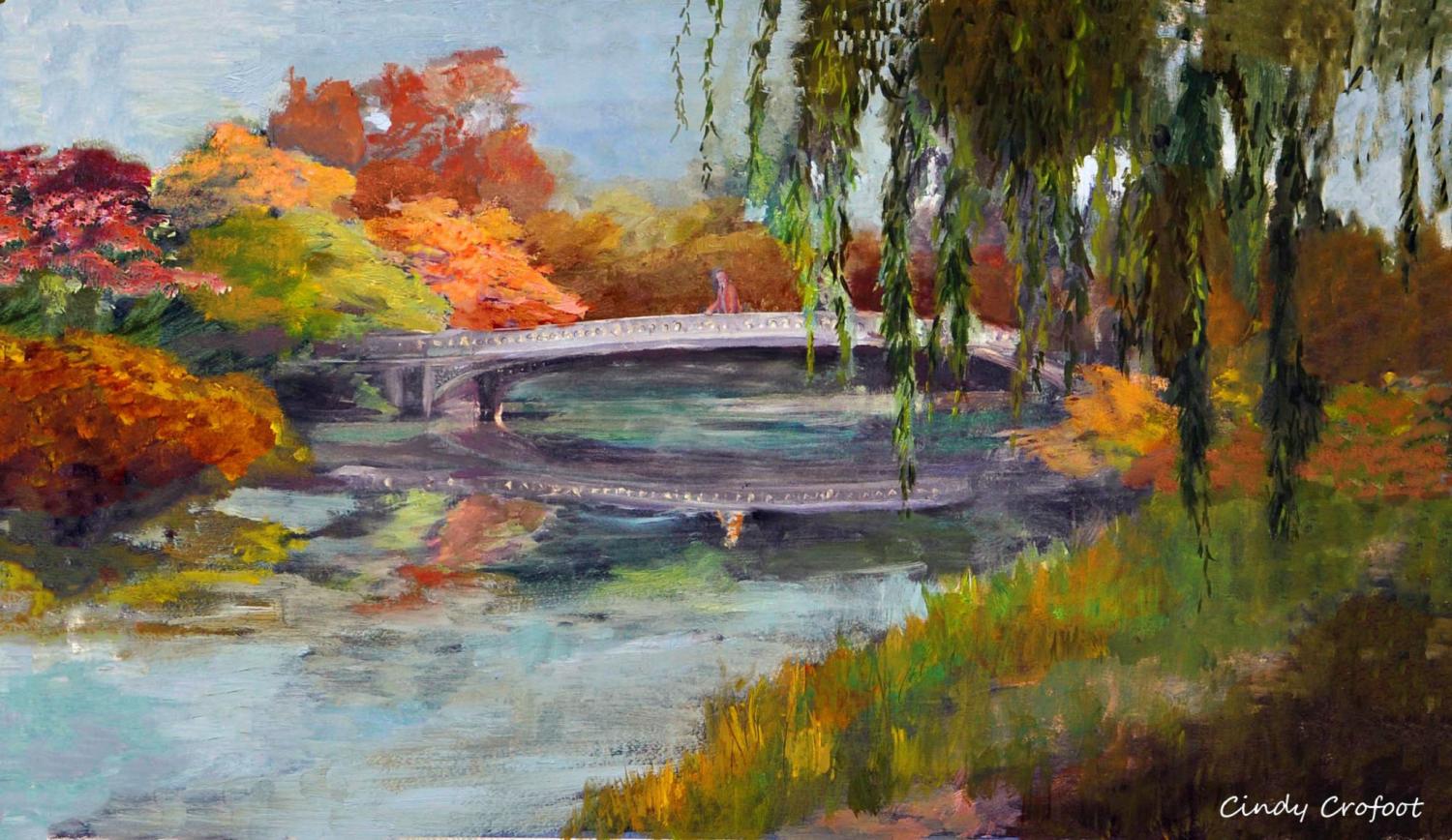 Autumn is so fine.I like to take long, long walks.Over the bridge, and …Bow Bridge in the fallWeeping willow reflects Bill.He is our Olmsted.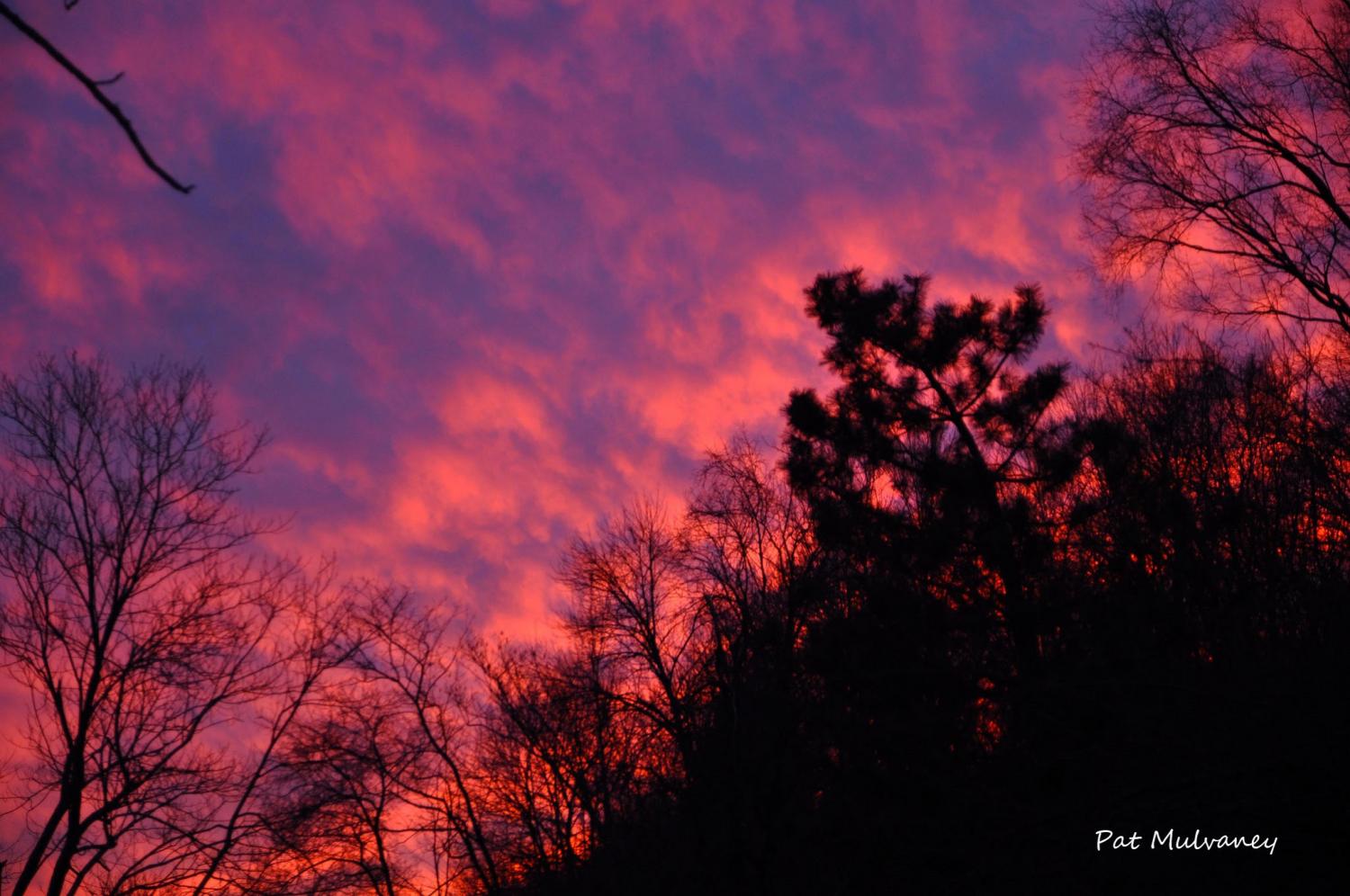 Shadows pink blue-ishOutlines of trees sadness stillBeautiful and Sad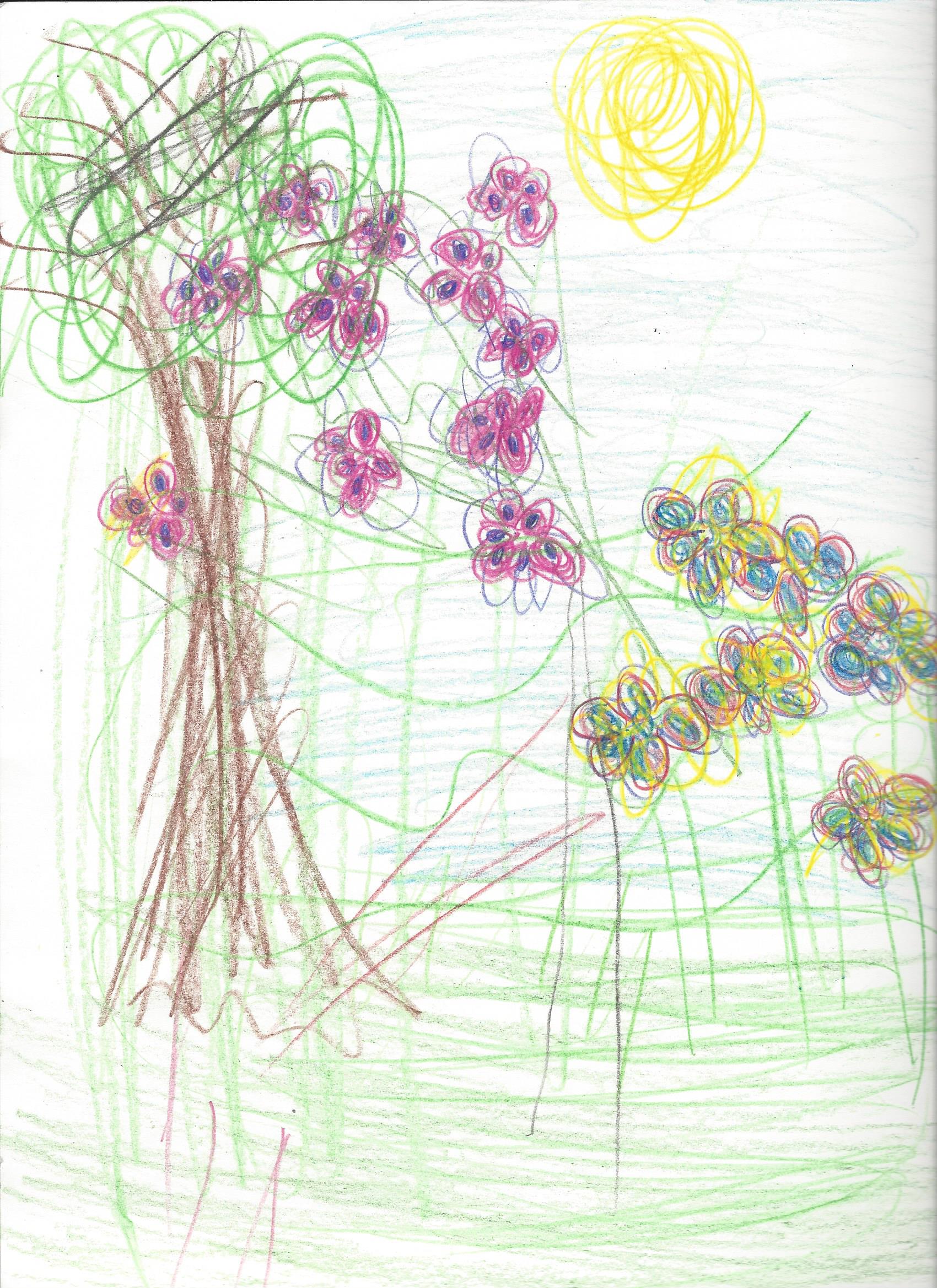 Poetic License with 5-7-5 construct was discussed and utilized.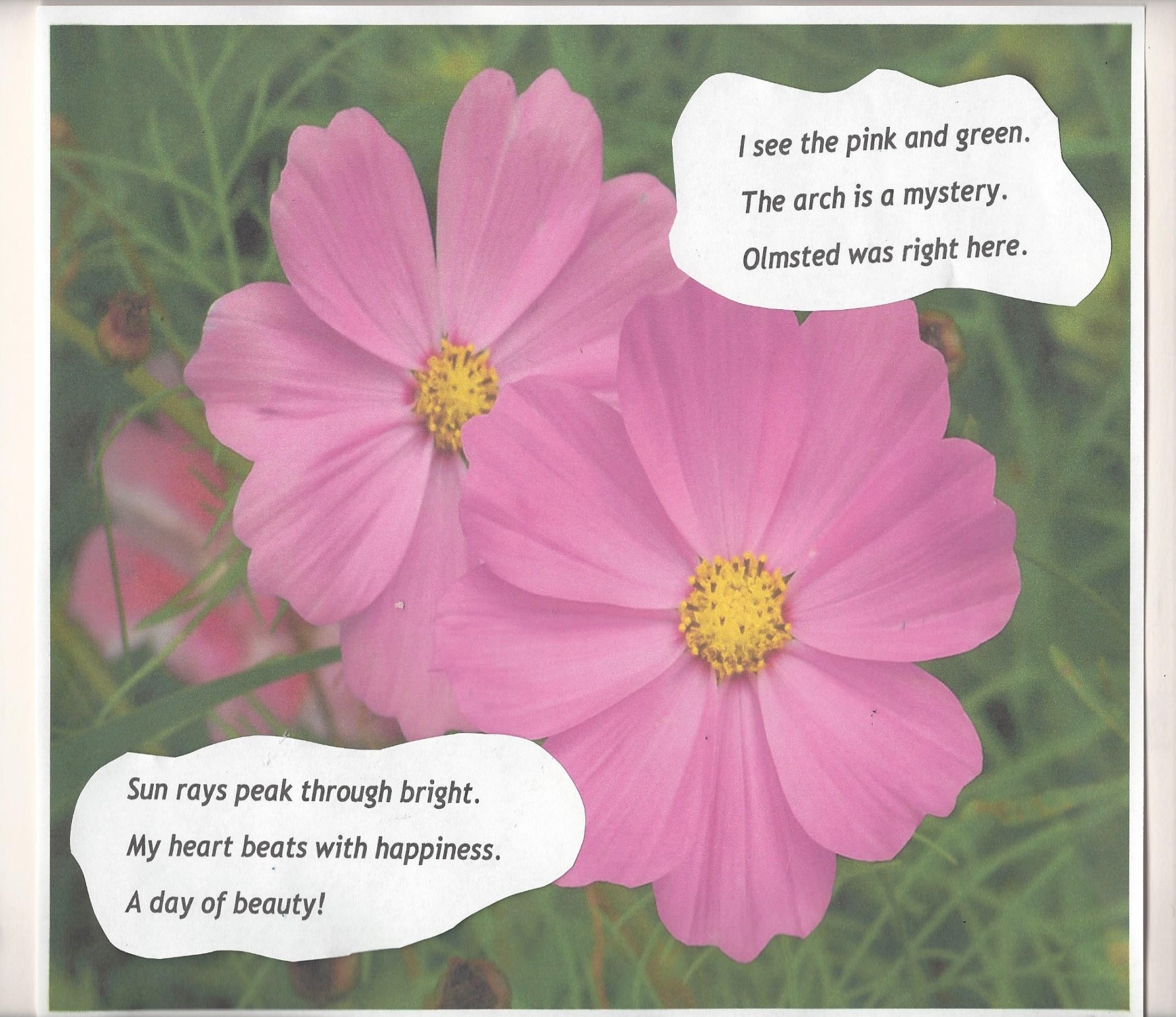 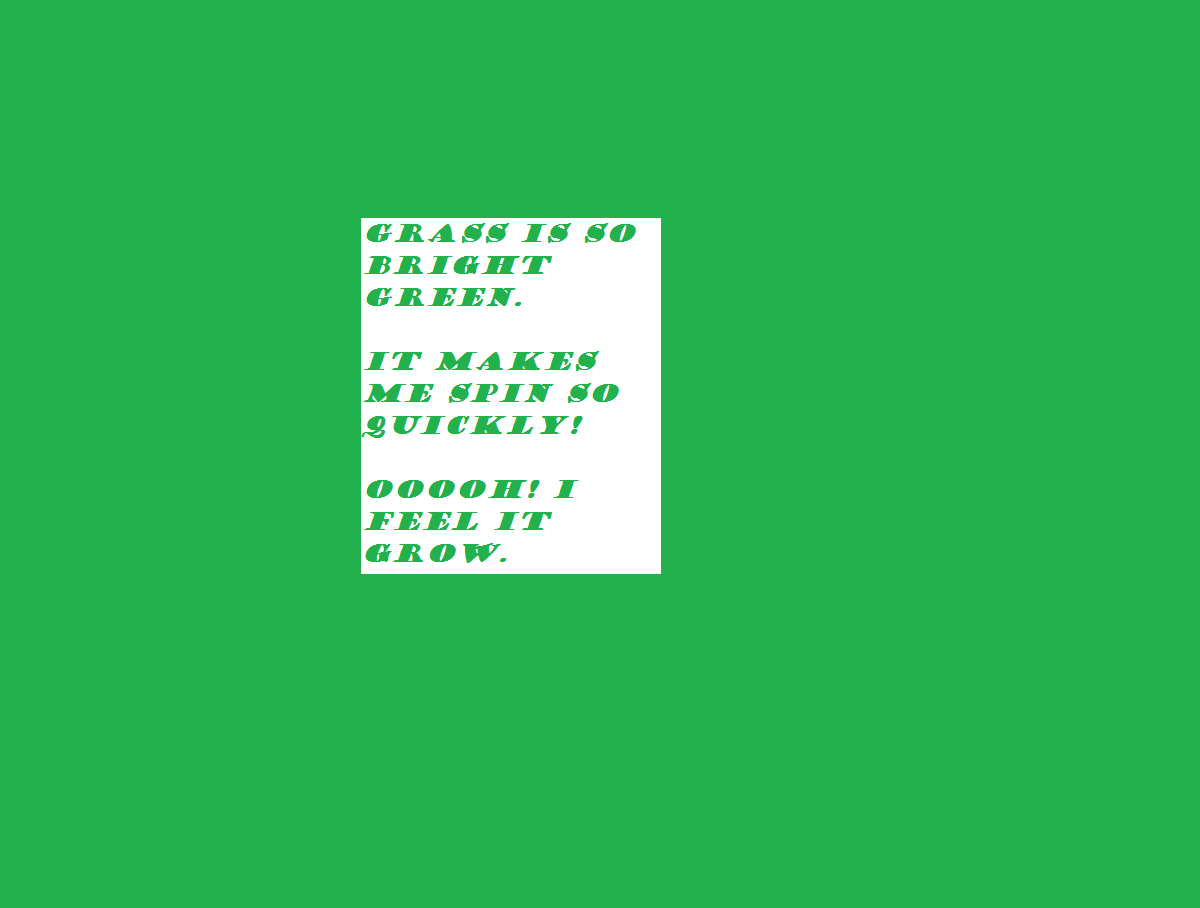 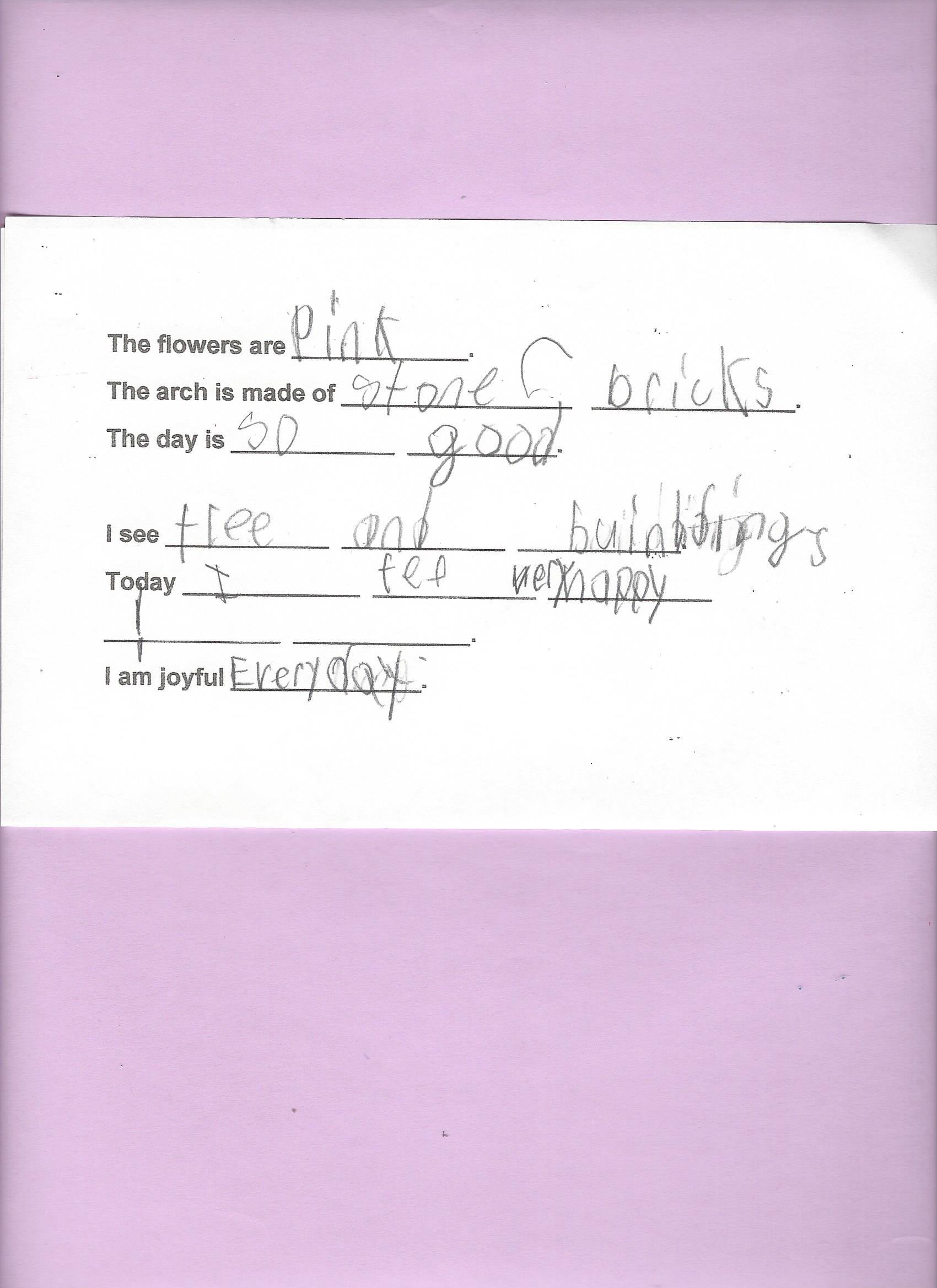 Metamorphic rocksAll near the crashing oceanVolcanoes were here.SedimentaryHave changed over timeTo me, they are best.        Petals are so red.        Lilac blooms rest in the front.        All over it’s green.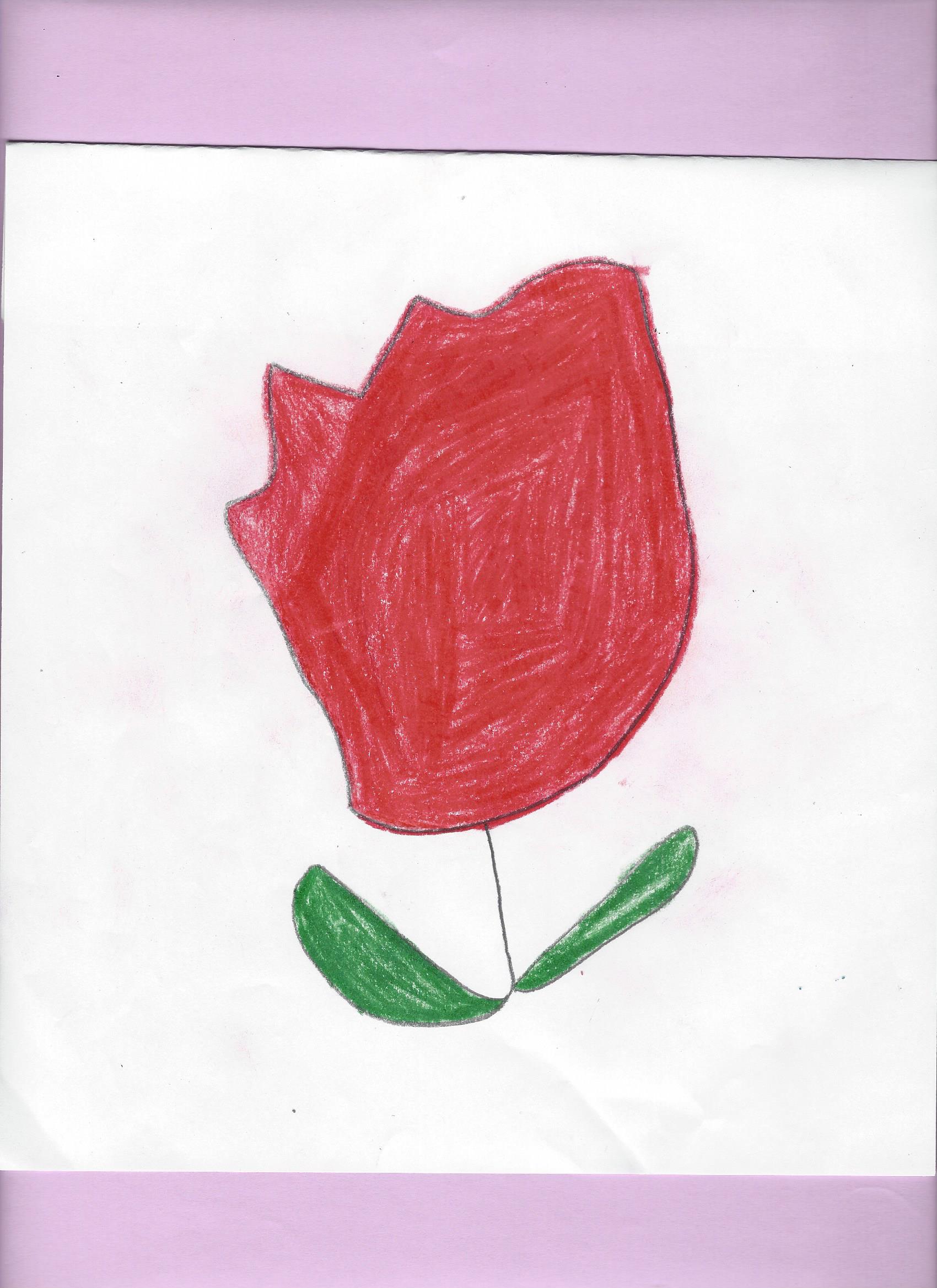 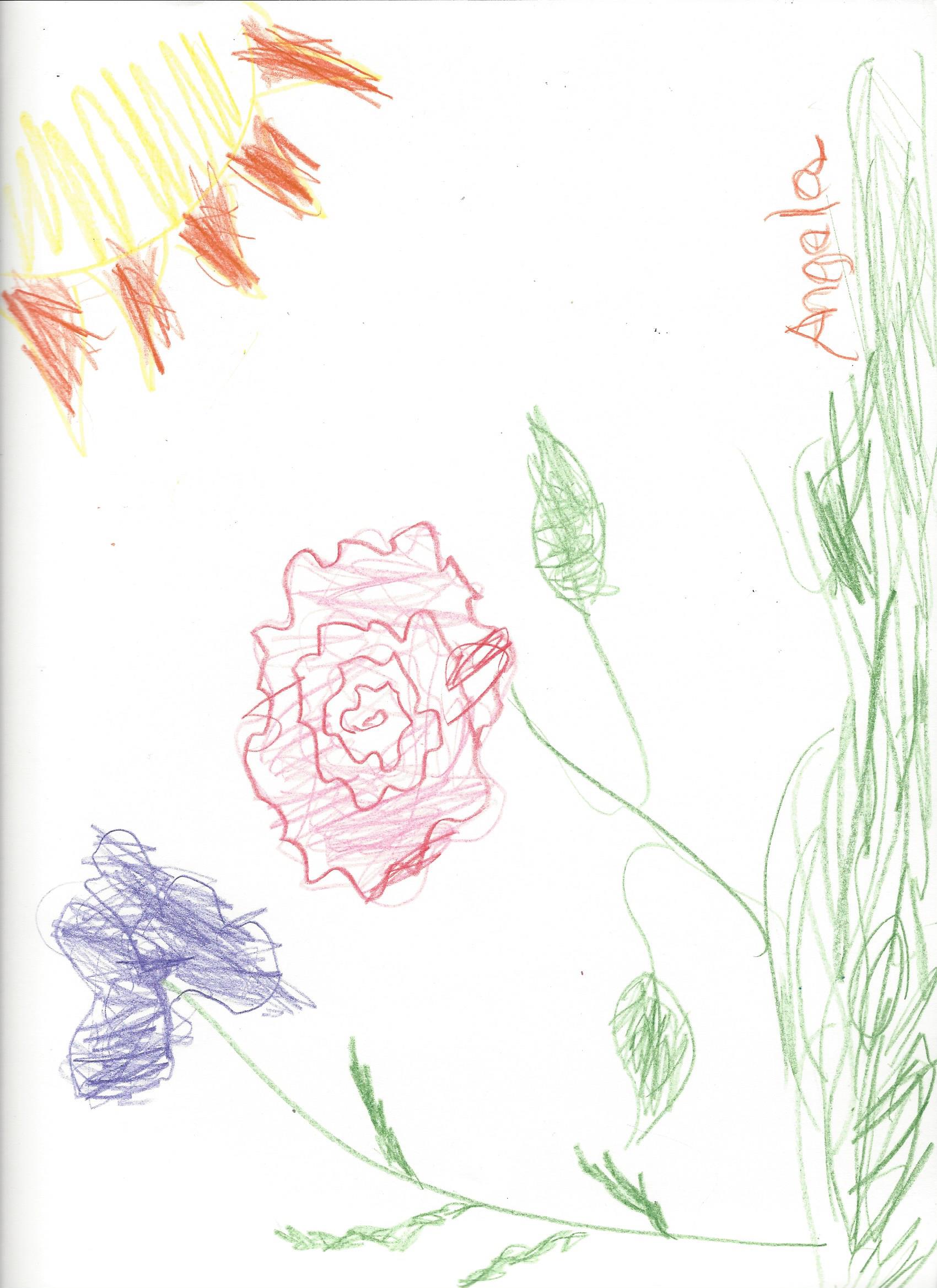 